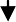 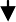 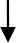     中央预算内投资补助和贴息项目监管运行流程图承办机构：陵川县发展和改革局    服务电话：（0356）6202429    监督电话：（0356）6202429中央预算内投资补助和贴息项目监管风险防控图